			Disability Discrimination Act (DDA) Form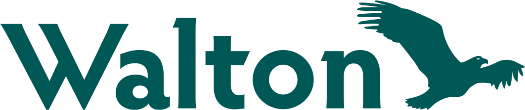 Parents’ signature:  ………………………………………………………….……………..……………………………..     Date:  ………………………..………….Student’s First Name:  ………………………………………………………………………………………………………………Student’s Surname / Family Name:  ………………………………………………………………………………………….Date of Birth (dd/mm/yy)   ……… /........ /……..                            1. Please indicate whether your child has any long-standing illnesses, health problems or disabilities which mean that they have substantial difficulties with any of the areas of their life shown below? Please select all that apply.By long-standing we mean anything that has troubled your child over a period of at least 12 months or that is likely to affect them over at least 12 months. Please exclude difficulties that you would expect for a child of that age.1. Please indicate whether your child has any long-standing illnesses, health problems or disabilities which mean that they have substantial difficulties with any of the areas of their life shown below? Please select all that apply.By long-standing we mean anything that has troubled your child over a period of at least 12 months or that is likely to affect them over at least 12 months. Please exclude difficulties that you would expect for a child of that age.Mobility – moving around indoors or outdoorsHand movements – touching or holdingPersonal care – going to the toilet, dressingEating and drinking without helpIncontinence – wetting or dirtying Taking medicationCommunication - speaking with others, or understanding themLearning – numbers, letters, wordsHearingVisionBehaviour – very active, has a short attention span, behaves unacceptablyHas fits or seizuresDiagnosed with autism or Asperger SyndromeHas a life-limiting condition or requires palliative care Can be depressed, or anxious, or has an eating disorderOther (please describe other areas of great difficulty)2. Does your child take any medication, use any physical aids or require any special diet or supplements?Yes  No  3. If your child did not take this medication, use this physical aid or have a special diet or supplements, would they have substantial difficulties with any of the areas of life listed above?Yes  No  4.  Has your child seen a professional, such as a paediatrician or a psychologist or a speech and language therapist because of the difficulty?Yes  No  If YES, please provide further details:If YES, please provide further details:If YES, please provide further details:5. If you have indicated above that your child has difficulties, do these difficulties affect them: YesSometimesNoDon’t knowClassroom learning?Interaction with classmates / peers?Joining in other school activities e.g. breaks, social and leisure activities?Attendance at schoolDay to day life outside of school 6. What sort of help or special equipment do you think your child needs so that they get on well at school? We would be pleased to meet with you to talk about your child’s need. Please tick if you would like us to arrange this.